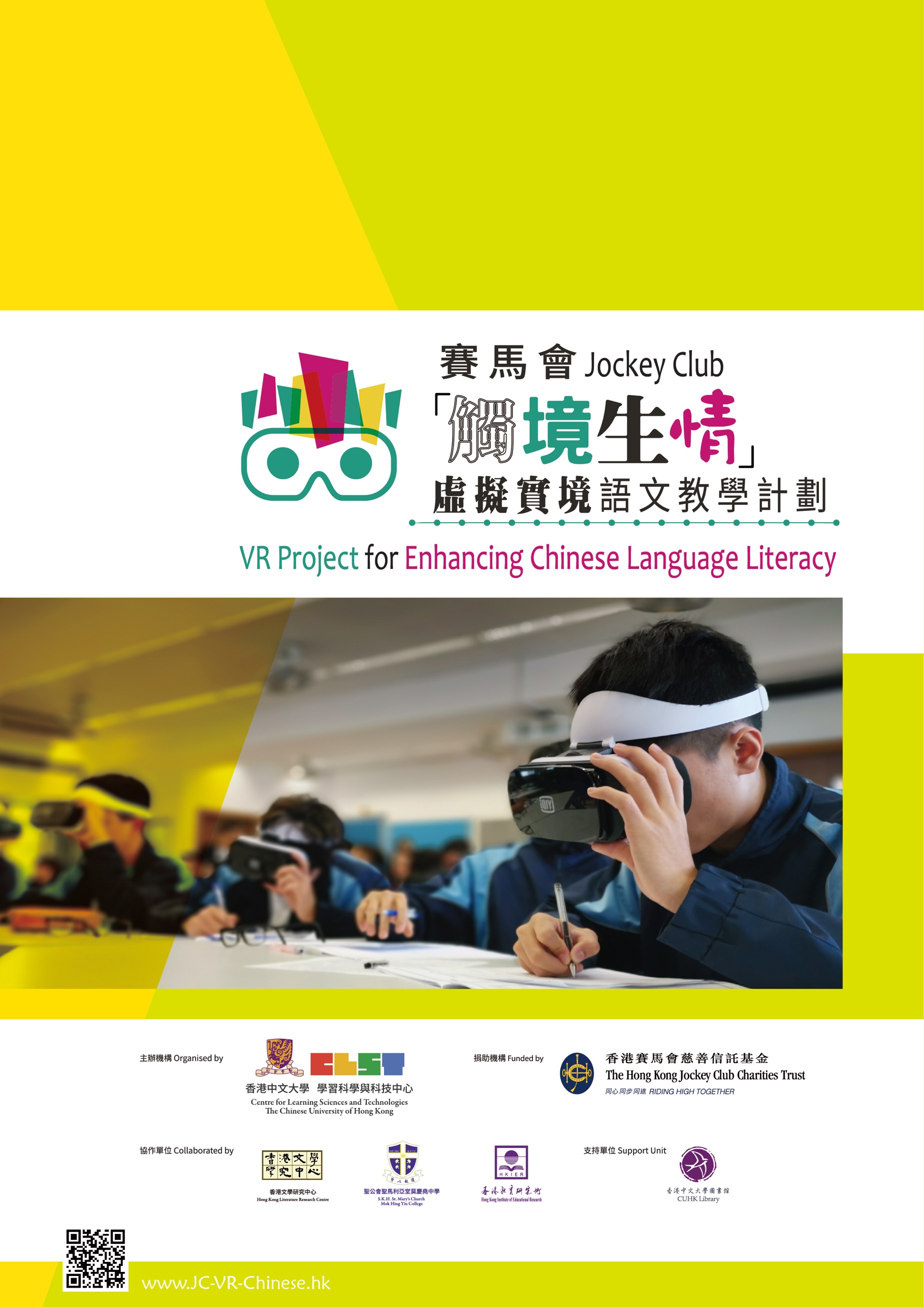 STAGE教件一REMARKS1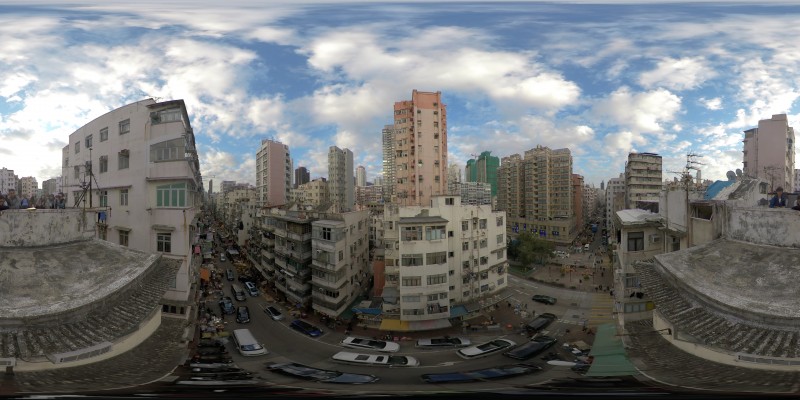 50S圖中最吸引你的事物是甚麼？路面事物周圍樓房天台景物天空景象2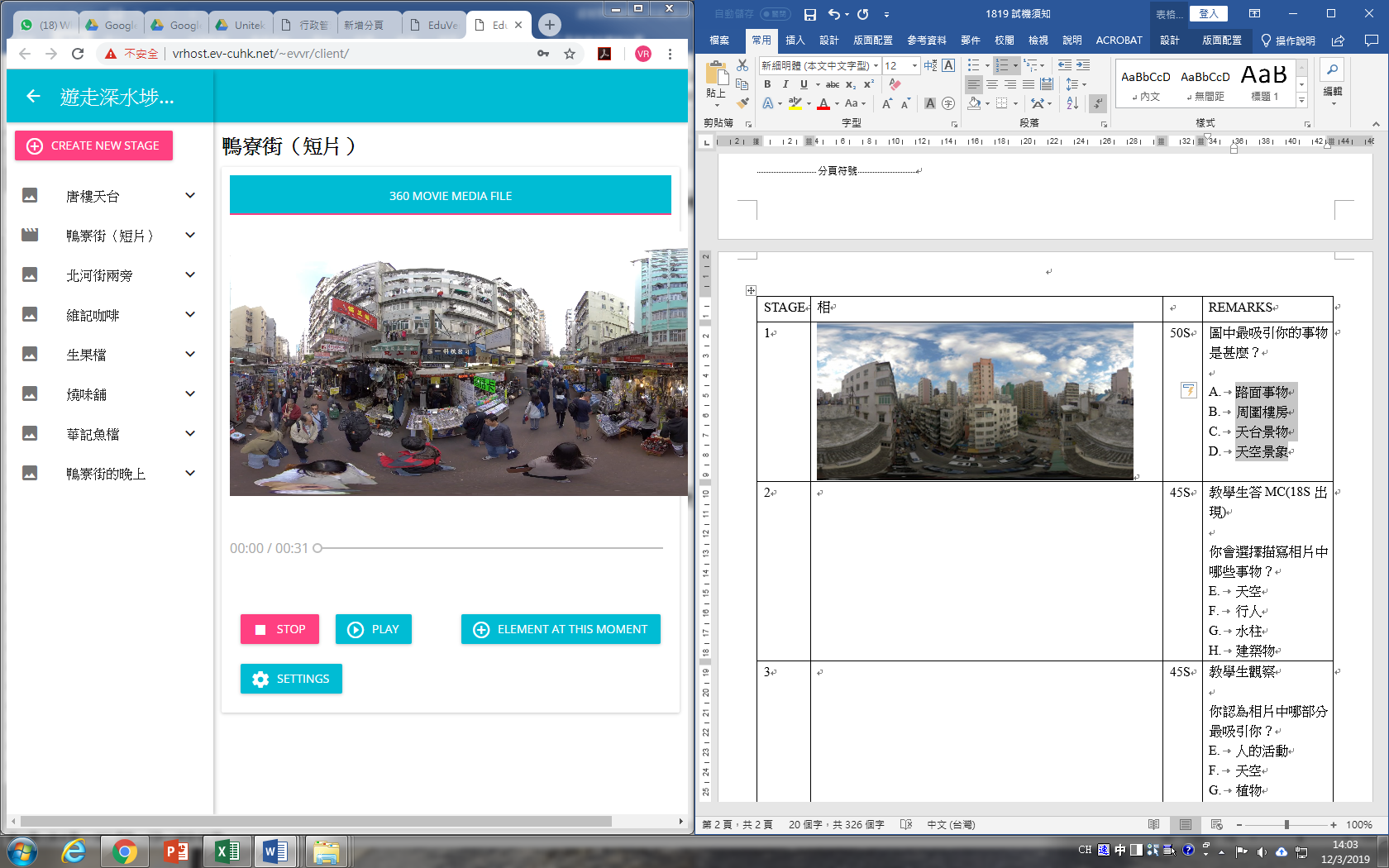 31S短片3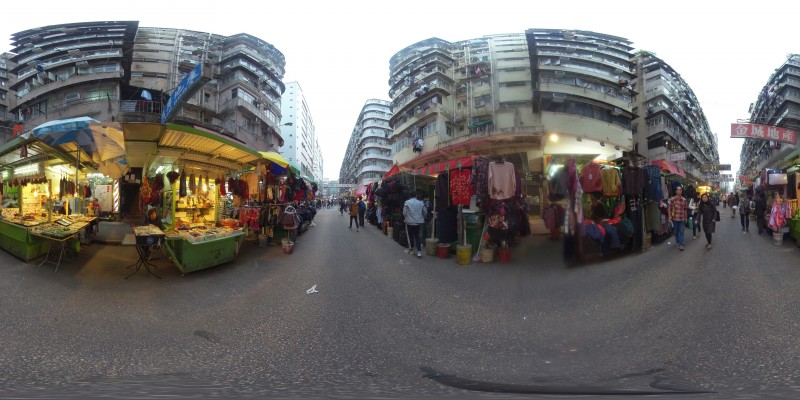 45S圖中最吸引你的景物是甚麼？景物色彩樓房高度貨物排列商店招牌4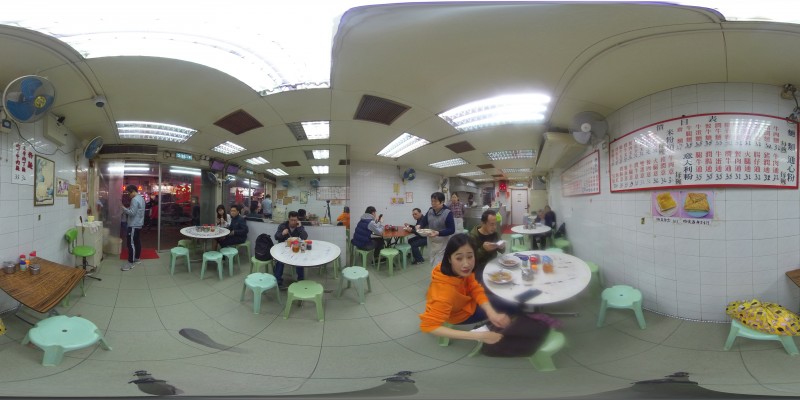 45S5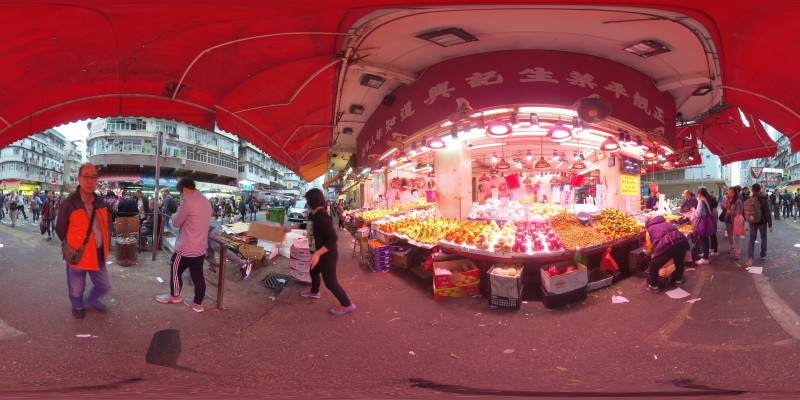 45S6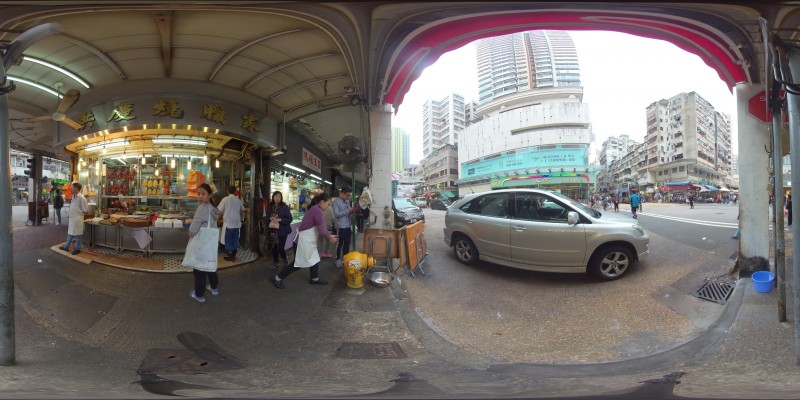 45S以下哪一項最值得描寫？樓房特色人物動作店舖貨物店前天花7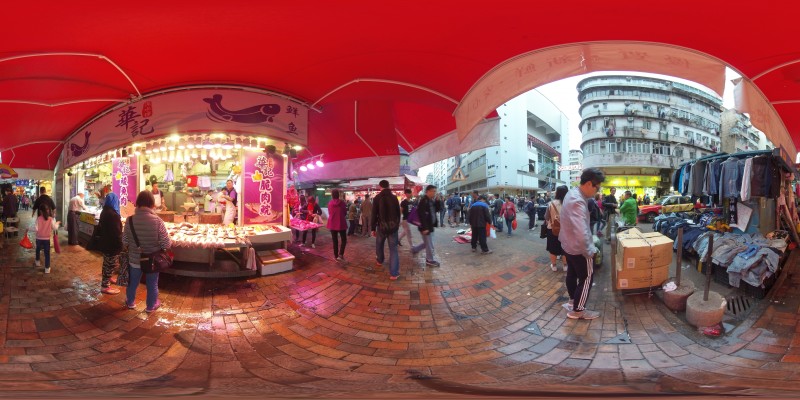 45S你會用哪項感官描寫？視覺觸覺嗅覺聽覺8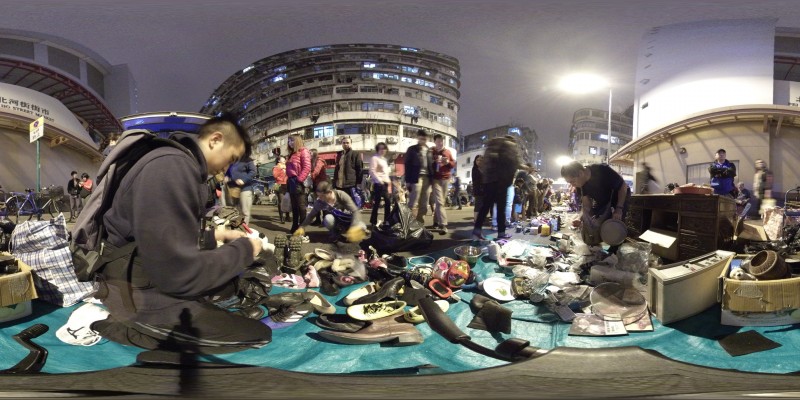 45S你可選擇重溫以下其中一個地點！唐樓天台北河街兩旁生果檔鴨寮街的晚上STAGE教件二REMARKS1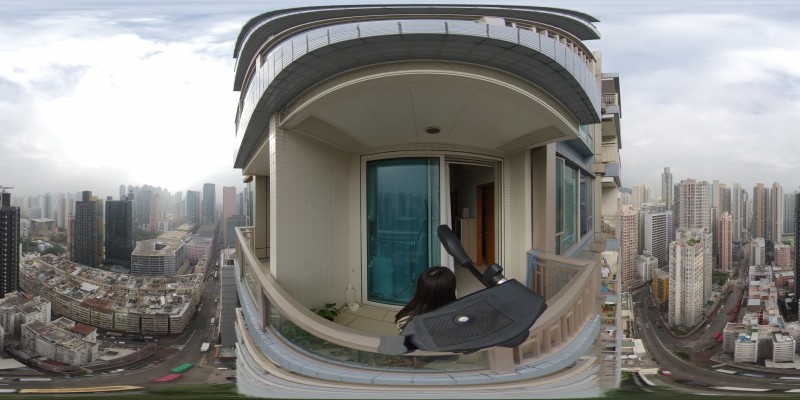 60S圖中最吸引你的事物是甚麼？唐樓天台樓房高矮路面事物樓房色彩2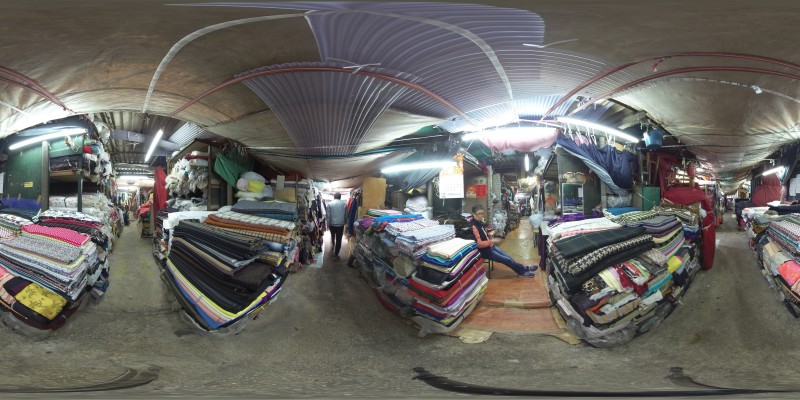 45S3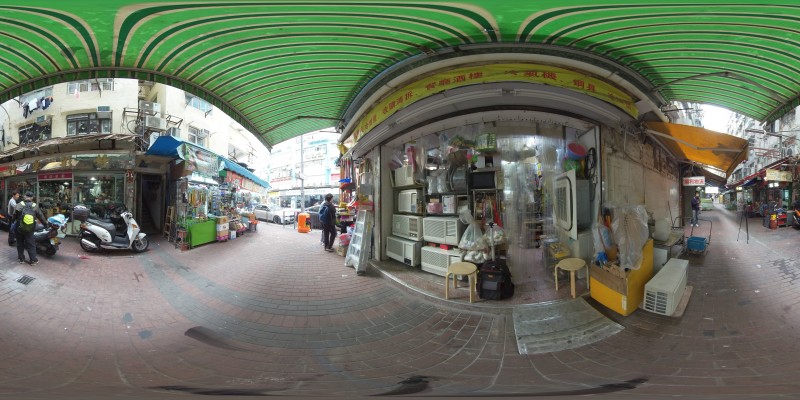 45S4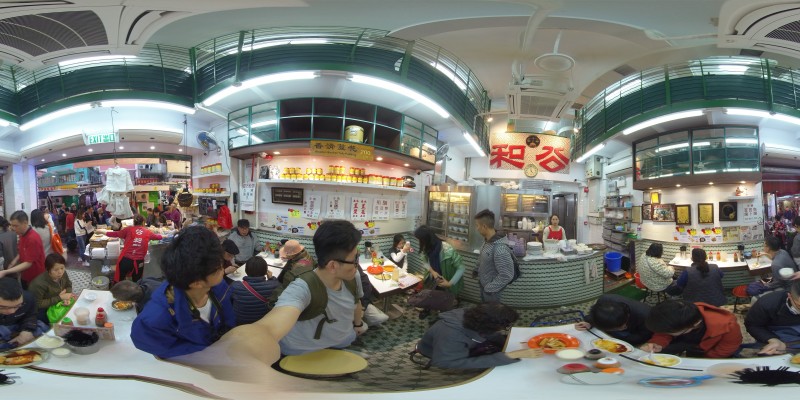 45S5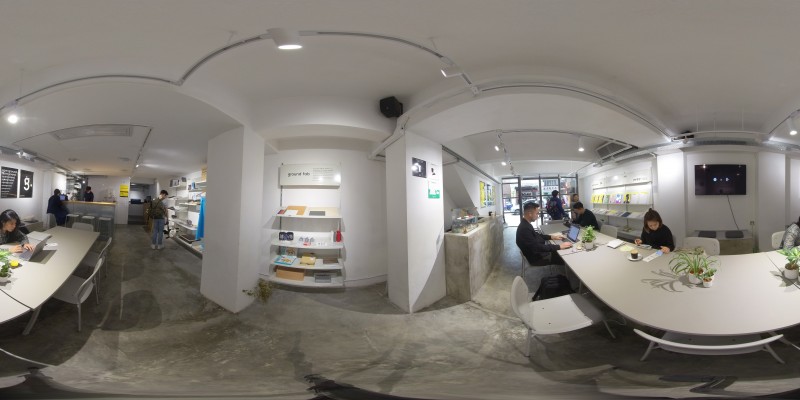 45S哪一項與公和荳品所見不同？人物打扮食物種類人物活動室內裝潢